ENROLLMENT FORM*By selecting no, application for coverage at a later date may require further medical information and/or physical exam, which will be at my own expense. Actual deductions may vary slightly from above illustration due to roundingAny person who knowingly presents a false or fraudulent claim for payment of a loss or benefit or knowingly presents false information in an application for insurance is guilty of a crime and may be subject to fines and confinement in prison.Required Notice: Boon-Chapman Benefit Administrators, Inc. is a third party administrator that provides premium billing services for the insurance companies offering coverage under this Form.Signature Section:I acknowledge I have received and reviewed enrollment materials explaining the benefits offered and the exclusions, limitations and reductions that apply.  I understand that the effective date of coverage will vary based on contract terms.  I have indicated my elections above and authorize my Employer to reduce my paycheck in an amount equivalent to the required contribution for the benefits I have elected.  I understand that my payroll deduction amount will change if my coverage or costs change.  I understand that the elections I have made will remain in effect for the entire Plan year and may be changed only at the annual enrollment period or within 31 days of a qualifying event or change in family status. On behalf of myself and as agent of my spouse and all my named dependents, if any, I hereby authorize the release of any and all medical information and/or records in the possession of any health care provider, insurance company, or other person and/or company or its agents.  The release shall continue to be in effect for the duration of my coverage and so long as necessary to determine benefits provided by the program.  I represent that the information provided on this form is correct and complete to the best of my knowledge and that I have read and do hereby agree to the conditions of enrollment set forth above.Employee Full Name: Employee Signature: ______________________________________________________  Date:_________________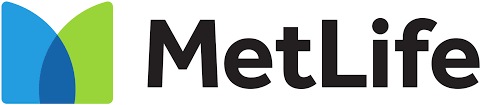 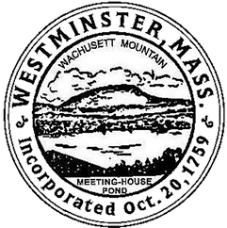 ENROLLMENT FORM FOR GROUP INSURANCEENROLLMENT FORM FOR GROUP INSURANCEENROLLMENT FORM FOR GROUP INSURANCEENROLLMENT FORM FOR GROUP INSURANCEENROLLMENT FORM FOR GROUP INSURANCEENROLLMENT FORM FOR GROUP INSURANCEENROLLMENT FORM FOR GROUP INSURANCEYour employer provided information used to create this enrollment form.Your employer provided information used to create this enrollment form.Your employer provided information used to create this enrollment form.Your employer provided information used to create this enrollment form.Group ID:Group ID:Group ID:Group ID:Group Policy #:
Group Policy #:
Group Policy #:
Group Policy #:
Billing Division or Location:Billing Division or Location:Billing Division or Location:Billing Division or Location:Employee Information (Complete for ALL Enrollments)Employee Information (Complete for ALL Enrollments)Employee Information (Complete for ALL Enrollments)Employee Information (Complete for ALL Enrollments)Employee Information (Complete for ALL Enrollments)Employee Information (Complete for ALL Enrollments)Employee Information (Complete for ALL Enrollments)Employee Information (Complete for ALL Enrollments)Employee Information (Complete for ALL Enrollments)Employee Information (Complete for ALL Enrollments)Employee Information (Complete for ALL Enrollments)Employee Information (Complete for ALL Enrollments)Employee Information (Complete for ALL Enrollments)Employee Information (Complete for ALL Enrollments)Employee Information (Complete for ALL Enrollments)Employee Information (Complete for ALL Enrollments)Employer Name/Company Name Town of WestminsterEmployer Name/Company Name Town of WestminsterEmployer Name/Company Name Town of WestminsterEmployer Name/Company Name Town of WestminsterEmployer Name/Company Name Town of WestminsterEmployer Name/Company Name Town of WestminsterEmployer Name/Company Name Town of WestminsterEmployer Name/Company Name Town of WestminsterCountyCountyEmployer ZIPEmployer ZIPEmployer ZIPEmployer ZIPEmployer ZIPStateEmployee First Name / Middle Initial / Last Name		Employee First Name / Middle Initial / Last Name		Employee First Name / Middle Initial / Last Name		Employee First Name / Middle Initial / Last Name		Employee First Name / Middle Initial / Last Name		Employee First Name / Middle Initial / Last Name		Employee First Name / Middle Initial / Last Name		Employee First Name / Middle Initial / Last Name		Social Security NumberSocial Security NumberSocial Security NumberSocial Security NumberSocial Security NumberSocial Security NumberSocial Security NumberDate of BirthStreet Address / City / State / ZipStreet Address / City / State / ZipStreet Address / City / State / ZipStreet Address / City / State / ZipStreet Address / City / State / ZipStreet Address / City / State / ZipStreet Address / City / State / ZipStreet Address / City / State / ZipStreet Address / City / State / ZipStreet Address / City / State / ZipStreet Address / City / State / ZipStreet Address / City / State / ZipStreet Address / City / State / ZipStreet Address / City / State / ZipStreet Address / City / State / ZipStreet Address / City / State / ZipGender:      Gender:      Marital Status:      Marital Status:      Marital Status:      Marital Status:      Home PhoneHome PhoneHome PhoneHome PhoneHome PhoneWork PhoneWork PhoneWork PhoneWork PhoneWork PhoneEmployee Work Information (Complete for ALL Enrollments)Employee Work Information (Complete for ALL Enrollments)Employee Work Information (Complete for ALL Enrollments)Employee Work Information (Complete for ALL Enrollments)Employee Work Information (Complete for ALL Enrollments)Employee Work Information (Complete for ALL Enrollments)Employee Work Information (Complete for ALL Enrollments)Employee Work Information (Complete for ALL Enrollments)Employee Work Information (Complete for ALL Enrollments)Employee Work Information (Complete for ALL Enrollments)Employee Work Information (Complete for ALL Enrollments)Employee Work Information (Complete for ALL Enrollments)Employee Work Information (Complete for ALL Enrollments)Employee Work Information (Complete for ALL Enrollments)Employee Work Information (Complete for ALL Enrollments)Employee Work Information (Complete for ALL Enrollments)Average Work WeekHours:Occupation:Occupation:Occupation:Occupation:Earnings:Earnings:Earnings:Earnings:Full-Time Employment Date:Full-Time Employment Date:Full-Time Employment Date:Full-Time Employment Date:Rehire Date:Rehire Date:Rehire Date:EFFECTIVE DATE:   07/01/2024EFFECTIVE DATE:   07/01/2024EFFECTIVE DATE:   07/01/2024EFFECTIVE DATE:   07/01/2024EFFECTIVE DATE:   07/01/2024EFFECTIVE DATE:   07/01/2024EFFECTIVE DATE:   07/01/2024EFFECTIVE DATE:   07/01/2024EFFECTIVE DATE:   07/01/2024EFFECTIVE DATE:   07/01/2024EFFECTIVE DATE:   07/01/2024EFFECTIVE DATE:   07/01/2024EFFECTIVE DATE:   07/01/2024EFFECTIVE DATE:   07/01/2024EFFECTIVE DATE:   07/01/2024EFFECTIVE DATE:   07/01/2024Product Selection (Complete for ALL Enrollments)Product Selection (Complete for ALL Enrollments)Product Selection (Complete for ALL Enrollments)Product Selection (Complete for ALL Enrollments)Product Selection (Complete for ALL Enrollments)Product Selection (Complete for ALL Enrollments)Product Selection (Complete for ALL Enrollments)Product Selection (Complete for ALL Enrollments)Product Selection (Complete for ALL Enrollments)Product Selection (Complete for ALL Enrollments)Product Selection (Complete for ALL Enrollments)Product Selection (Complete for ALL Enrollments)Product Selection (Complete for ALL Enrollments)Product Selection (Complete for ALL Enrollments)Product Selection (Complete for ALL Enrollments)Product Selection (Complete for ALL Enrollments)Voluntary Coverage NOTE:  Please mark the box or boxes for each coverage you are applying for.All coverage amounts are subject to the limitations and exclusions as stated in the policy.Voluntary Coverage NOTE:  Please mark the box or boxes for each coverage you are applying for.All coverage amounts are subject to the limitations and exclusions as stated in the policy.Voluntary Coverage NOTE:  Please mark the box or boxes for each coverage you are applying for.All coverage amounts are subject to the limitations and exclusions as stated in the policy.Voluntary Coverage NOTE:  Please mark the box or boxes for each coverage you are applying for.All coverage amounts are subject to the limitations and exclusions as stated in the policy.Voluntary Coverage NOTE:  Please mark the box or boxes for each coverage you are applying for.All coverage amounts are subject to the limitations and exclusions as stated in the policy.Voluntary Coverage NOTE:  Please mark the box or boxes for each coverage you are applying for.All coverage amounts are subject to the limitations and exclusions as stated in the policy.Voluntary Coverage NOTE:  Please mark the box or boxes for each coverage you are applying for.All coverage amounts are subject to the limitations and exclusions as stated in the policy.Voluntary Coverage NOTE:  Please mark the box or boxes for each coverage you are applying for.All coverage amounts are subject to the limitations and exclusions as stated in the policy.Voluntary Coverage NOTE:  Please mark the box or boxes for each coverage you are applying for.All coverage amounts are subject to the limitations and exclusions as stated in the policy.Voluntary Coverage NOTE:  Please mark the box or boxes for each coverage you are applying for.All coverage amounts are subject to the limitations and exclusions as stated in the policy.Voluntary Coverage NOTE:  Please mark the box or boxes for each coverage you are applying for.All coverage amounts are subject to the limitations and exclusions as stated in the policy.Voluntary Coverage NOTE:  Please mark the box or boxes for each coverage you are applying for.All coverage amounts are subject to the limitations and exclusions as stated in the policy.Voluntary Coverage NOTE:  Please mark the box or boxes for each coverage you are applying for.All coverage amounts are subject to the limitations and exclusions as stated in the policy.Voluntary Coverage NOTE:  Please mark the box or boxes for each coverage you are applying for.All coverage amounts are subject to the limitations and exclusions as stated in the policy.Voluntary Coverage NOTE:  Please mark the box or boxes for each coverage you are applying for.All coverage amounts are subject to the limitations and exclusions as stated in the policy.Voluntary Coverage NOTE:  Please mark the box or boxes for each coverage you are applying for.All coverage amounts are subject to the limitations and exclusions as stated in the policy.Type of CoverageType of CoverageType of CoverageSelecting yes authorizes my employer to payroll deduct premium(s)Selecting yes authorizes my employer to payroll deduct premium(s)Selecting yes authorizes my employer to payroll deduct premium(s)Selecting yes authorizes my employer to payroll deduct premium(s)Selecting yes authorizes my employer to payroll deduct premium(s)Amount of CoverageAmount of CoverageAmount of CoverageAmount of CoverageAmount of CoverageAmount of CoverageVoluntary PricingVoluntary PricingVisionProvided By: MetLifeVisionProvided By: MetLifeVisionProvided By: MetLifeYes	No*Yes	No*Yes	No*Yes	No*Yes	No*Employee OnlyEmployee/SpouseEmployee/ChildrenEmployee/Spouse/ChildrenEmployee OnlyEmployee/SpouseEmployee/ChildrenEmployee/Spouse/ChildrenEmployee OnlyEmployee/SpouseEmployee/ChildrenEmployee/Spouse/ChildrenEmployee OnlyEmployee/SpouseEmployee/ChildrenEmployee/Spouse/ChildrenEmployee OnlyEmployee/SpouseEmployee/ChildrenEmployee/Spouse/ChildrenEmployee OnlyEmployee/SpouseEmployee/ChildrenEmployee/Spouse/Children$5.20$11.18$11.42$17.75$5.20$11.18$11.42$17.75MetLife Aura Identity & Fraud ProtectionProvided By: MetLifeMetLife Aura Identity & Fraud ProtectionProvided By: MetLifeMetLife Aura Identity & Fraud ProtectionProvided By: MetLifeYes	No* Yes	No* Yes	No* Yes	No* Yes	No*  Individual	 Family	 Individual	 Family	 Individual	 Family	 Individual	 Family	 Individual	 Family	 Individual	 Family	$6.95$10.95$6.95$10.95MetLife Aura Identity & Fraud Protection PLUSProvided By: MetLifeMetLife Aura Identity & Fraud Protection PLUSProvided By: MetLifeMetLife Aura Identity & Fraud Protection PLUSProvided By: MetLifeYes	No* Yes	No* Yes	No* Yes	No* Yes	No*  Individual	 Family	 Individual	 Family	 Individual	 Family	 Individual	 Family	 Individual	 Family	 Individual	 Family	$9.95$15.95$9.95$15.95MetLife Legal Plan plus DivorceProvided By: MetLifeMetLife Legal Plan plus DivorceProvided By: MetLifeMetLife Legal Plan plus DivorceProvided By: MetLifeYes	No*  Yes	No*  Yes	No*  Yes	No*  Yes	No*   All Family Members    All Family Members    All Family Members    All Family Members    All Family Members    All Family Members              $21.75                $21.75     Dependent and Other Insurance Information (Complete for All Dependent Coverage)Dependent and Other Insurance Information (Complete for All Dependent Coverage)Dependent and Other Insurance Information (Complete for All Dependent Coverage)Dependent and Other Insurance Information (Complete for All Dependent Coverage)Dependent and Other Insurance Information (Complete for All Dependent Coverage)Dependent and Other Insurance Information (Complete for All Dependent Coverage)Last NameFirst NameSocial Security #GenderDate of BirthSpouse:Children:Full Time Student ____Full Time Student ____Full Time Student ____